Bernhard der 17.Jahr der Königsehre: 2003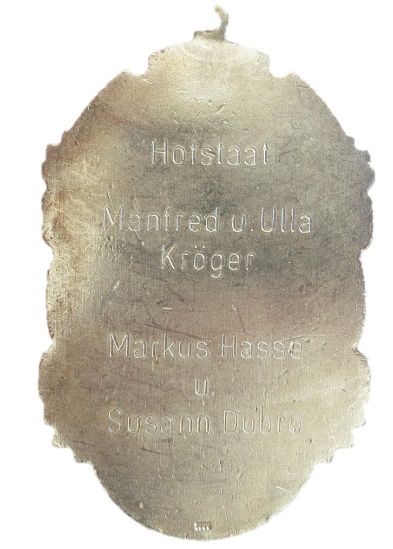 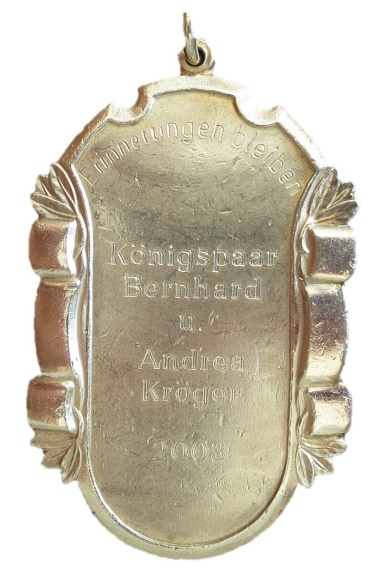 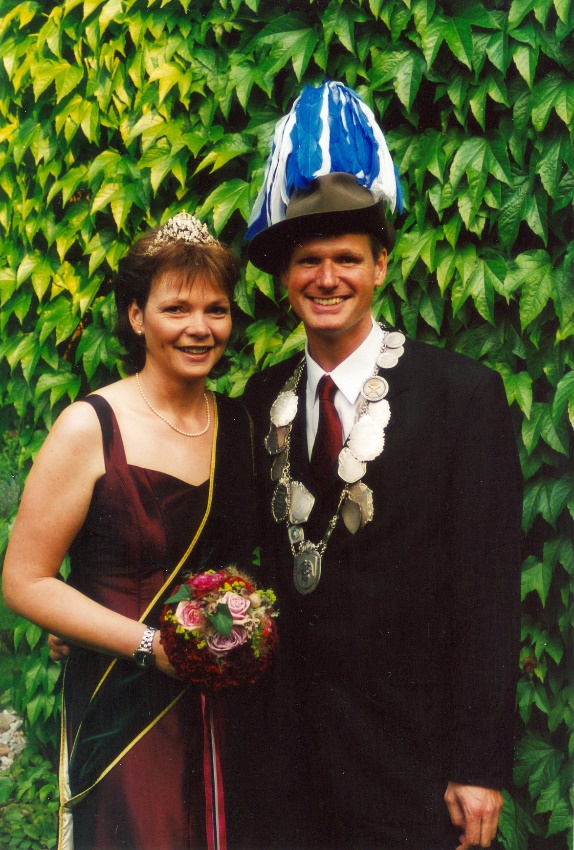 König: Bernhard & Andrea Kröger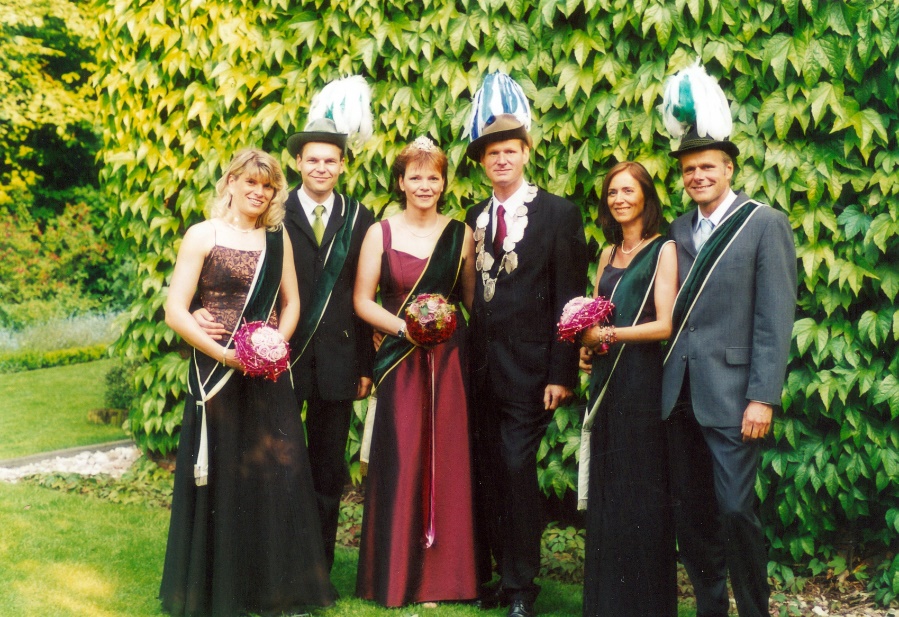 Hofstaat:Susann Dubro & Markus Hasse, Ursula & Manfred KrögerEinladung:   Einladung 2004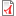 